LI: to be able to predict I will be successful if:I can share my ideasI can use clues and hintsI can apply my own knowledge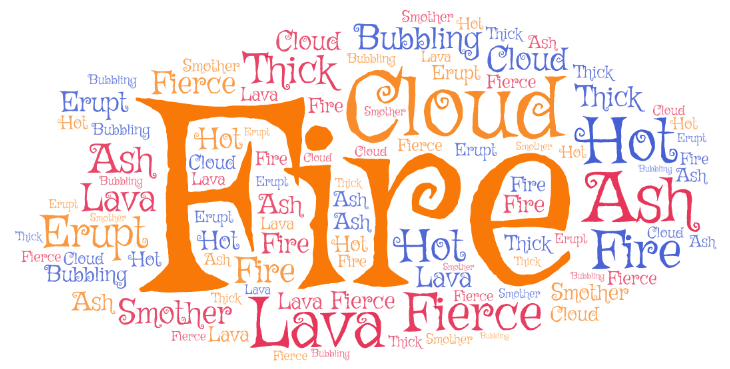 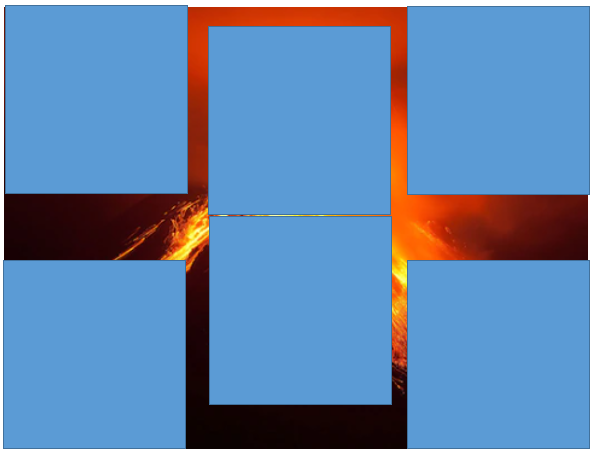 